DODATEK Č.1 KE SMLOUVĚ O DÍLO SO - 4071Pověřený zadavatel	Zdravotnický holding Královehradeckého kraje a.s.Společnost zapsaná v obchodním rejstříku vedeném u Krajského soudu v Hradci Králové pod spisovou značkou B 2321IČO	25997556DIČ	CZ699004900Sídlo	Pivovarské náměstí 1245/2, 500 03 Hradec Králové Zástupce	Mgr. Tomáš Halajčuk, Ph.D., předseda představenstva Bankovní spojení	Československá obchodní banka, a.s.Číslo účtu	294640301/0300dále jako „pověřený zadavatel“ nebo „zdravotnický holding“Objednatel	Oblastní nemocnice Trutnov a.s.Společnost zapsaná v obchodním rejstříku vedeném u Krajského soudu v Hradci Králové pod spisovou značkou B 2334IČO	26000237DIČ	CZ699004900Sídlo	Maxima Gorkého 77, 541 01 TrutnovZástupce	Ing. Miroslav Procházka, Ph.D., předseda správní rady Bankovní spojení	Československá obchodní banka, a.s.Číslo účtu	186345575/0300dále jako „objednatel“; pověřený zadavatel a objednatel dále také jako „smluvní partneři“ aZhotovitel	STAPRO s. r. o.Společnost zapsaná v obchodním rejstříku vedeném u Krajského soudu v Hradci Králové pod spisovou značkou C 148IČO	13583531DIČ	CZ699004728Sídlo	Pernštýnské náměstí 51, 530 02 Pardubice – Staré MěstoZástupce	xxxx, jednatel společnosti Bankovní spojení	Československá obchodní banka, a.s.Číslo účtu	271810793/0300dále jako „zhotovitel“; pověřený zadavatel a zhotovitel také jako „smluvní strany“ÚČEL DODATKUÚčelem tohoto dodatku je právní úprava vztahu smluvních stran při změně rozsahu a termínu realizace Díla.Změna závazku spočívající ve změně termínu realizace není podstatnou změnou závazku ve smyslu § 222 odst. 6 zákona č. 134/2016 Sb., o zadávání veřejných zakázek, v účinném znění (dále jako „ZZVZ“). Jedná se o změnu vyvolanou okolnostmi, které nebylo možné při uzavření smlouvy předvídat ani při vynaložení náležité péče. Změna je vyvolána ukončením realizace dodávky nemocničního informačního systému v nemocnicích Zdravotnického holdingu Královehradeckého kraje a.s. jiným zhotovitelem.PŘEDMĚT DODATKU1.1. Smluvní strany se dohodly na uzavření tohoto Dodatku č. 1 ke Smlouvě (dále také jen „Dodatek“) jehož obsahem jsou změny smlouvy v odstavci 9 bodě 9.1 a v Příloze číslo 1. Nová Příloha je součástí tohoto dodatku.Nové znění:9.1. Cena díla je dohodou smluvních stran stanovena ve výši 213 000,- Kč bez DPH. K takto sjednané ceně bude připočteno DPH ve výši stanovené právním předpisem k datu poskytnutí zdanitelného plnění. K datu podpisu této smlouvy je zákonná DPH ve výši 21 %. Celková cena za dílo včetně zákonného DPH činí 257 730 Kč.1.2. Smluvní strany se dohodly na uzavření tohoto Dodatku č. 1 jehož obsahem je také změna termínu dokončení, a to konkrétně do 31.12.2022.ZÁVĚREČNÁ UJEDNÁNÍTento dodatek nabývá platnosti dnem jeho podpisu smluvními stranami a účinnosti dnem uveřejnění v registru smluv.Smluvní strany se dohodly, že tento Dodatek v registru smluv uveřejní Objednatel. Zhotovitel prohlašuje, že tato Dohoda neobsahuje obchodní tajemství.Tento dodatek byl vyhotoven v jednom stejnopise v elektronické podobě.Všechna ostatní ustanovení Smlouvy tímto dodatkem nedotčená zůstávají v platnosti.Smluvní strany prohlašují, že dodatek uzavřely svobodně a vážně a že plně vyjadřuje vůli smluvních stran. Na důkaz souhlasu připojují smluvní strany, respektive osoby oprávněné k jednání smluvních stran, své vlastnoruční podpisy.V Pardubicích dne …………..	V Trutnově dne …………..Digitálně podepsal Ing. Leoš RaibrIng. MiroslavDigitálně podepsal Ing. Miroslav Procházka, Ph.D.xxxxDatum: 2022.12.1912:44:37 +01'00'Procházka, Ph.D. Datum: 2022.12.20……..	………………………09:5…1:4…5 +0…1'0…0'  …….xxxx	Ing. Miroslav Procházka, Ph.D.STAPRO s. r. o.	Oblastní nemocnice Trutnov a.s.jednatel společnosti	předseda správní radyMgr. Tomáš Halajčuk, Ph.D. Digitálně podepsal Mgr. Tomáš Halajčuk, Ph.D.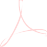 …………………………………Da…tum…: 20..22.12.20 06:32:56 +01'00'Mgr. Tomáš Halajčuk, Ph.D.,Zdravotnický holding Královehradeckého kraje a.s.Příloha č. 1 – položkový rozpočetNabídková cena pro Oblastní nemocnici Trutnov a.s.Nabídková cena pro Oblastní nemocnici Trutnov a.s.Nabídková cena pro Oblastní nemocnici Trutnov a.s.Nabídková cena pro Oblastní nemocnici Trutnov a.s.PoložkaNabídková cena v Kč bez DPHDPH v Kč samostatněNabídková cena v Kč včetně DPHPoskytování konzultací k migrace dat ONT42 000 Kč8 820 Kč50 820 KčExport kompletní DB včetně dokumentace exportovaných dat pro testovací migraci dat v ONT150 000 Kč31 500 Kč181 500 KčKonzultace při přípravě a ladění migračního aparátu ONT21 000 Kč4 410 Kč25 410 KčPříprava Exportu kompletní DB pro ostrou migraci dat v ONT se nebude realizovat- Kč- Kč- KčCena celkem213 000 Kč44 730 Kč257 730 Kč